宁波滨海国际合作学校2022年诚聘优秀教师公告宁波滨海国际合作学校是一所从小学至高中的12年一贯制学校。学校占地207亩，位于宁波市北仑区梅山湾新区，毗邻宁波梅山保税港区、宁波梅山大学城、中国港口博物馆及宁波滨海万人沙滩，地理条件优越，校园环境优美。自2013年开校以来，学校积淀了独特的校园文化，汇聚了一大批优秀教师，取得了令人瞩目的优异成绩。学校现有72个教学班，近2000名学生，230余名中方在职教师、10名外方在职教师。学校名师荟萃，力量强大，学校现有正高级教师3名、高级教师33名，具有特级教师荣誉3名、区级及以上骨干层次荣誉66名，学校现有博士2名、硕士78名，多数优秀毕业生均毕业于国内985、211高校或海外顶尖名校。因学校发展需要，现面向全国招聘部分学科优秀教师，具体事项公告如下：一、招聘岗位及要求1．普通高等学校毕业生，须同时符合以下2个条件。（1）年龄在30周岁以下(1991年8月31日以后出生)。全日制本科或全日制研究生毕业于ARWU、THE、QS世界大学排名前100名高校（详见附件3，下同）的人员年龄放宽到35周岁以下（1986年8月31日以后出生）。（2）近三年普通高等学校毕业生（2019届、2020届或2021届），须取得学历和学位证书（2021届研究生须于2021年12月31日前取得）。留学人员凭教育部中国留学服务中心出具的境外学历、学位认证书报名。留学生报考时仍未毕业的可凭国（境）外学校学籍证明报名，但须于2021年12月31日前取得国家教育部学历学位认证书（届时未取得的不予录用）。全日制本科或全日制研究生毕业于ARWU、THE、QS世界大学排名前100名高校的人员不受届别限制。2. 优秀在职教师，大学本科及以上学历，须在任职期内取得区级及以上各类教学评比奖项。3. 报考岗位需与学历专业（或所教专业）一致。        4. 女性年龄在40周岁以下（1982年8月31日以后出生），男性年龄在45周岁以下（1977年8月31日以后出生），特别优秀的条件可以适当放宽。                       5. 具体岗位指标可能根据实际考试情况适当调整。二、相关待遇1. 录用教师试用期满后，享受与本校同等条件教师同工同酬，享受与公办学校教师同等的职称评定及工资晋升待遇，特别优秀的可实行一岗一薪。2. 经学校考核，录用教师可享受年终考核奖，每年约5万元。3. 录用教师可参照北仑区人才安居政策和人才就业政策享受住房补贴等相关待遇（详见北仑区人才补贴政策：https://www.blrc.com.cn）。4. 录用教师按实际工资标准缴纳五险一金。5. 经学校考核，录用教师每年可享受“校长激励基金”，每年约4万元。6. 录用教师入职初期，可根据需要享受入住教师公寓。7. 录用教师子女优先入读本校，并享受教师一名子女入读本校全免费教育待遇。三、报名办法采用网络报名的办法：即日起至2022年2月18日23:59。报名请填写《宁波滨海国际合作学校2022年优秀教师应聘报名表》（见附件）并上传(https://mp.weixin.qq.com/s/CIHLX-JLiKyI1hcASxLrnw)，附件请以应聘教师姓名命名。请按要求填写完整相关表格，注明应聘岗位、应聘学段与学科、荣誉称号及职称。初定在2022年2月25日前以电话形式通知测试具体地点及时间。四、考核录用1．应聘考核分为笔试、授课和面试，主要考核学科专业知识，具体考核形式另行通知。2. 经学校审核及考核，确定拟录用人员进入体检环节，体检安排在浙江省宁波市（具体另行通知），体检按照《浙江省教师资格认定体检工作实施办法（试行）》执行。3．体检合格人员，正式签订录取协议，正式录用人员于2022学年正式到岗上班。五、联系方式宁波滨海国际合作学校（http://nbics.nbsedu.com）                         咨询电话：0574-86788402  86788392  黄老师 贺老师                     学校地址：浙江省宁波市北仑区春晓街道明月路11号  邮编：315830六、附件附件1：宁波滨海国际合作学校2022年优秀教师应聘报名表 附件2：宁波滨海国际合作学校2022年优秀教师招聘报考专业要求附件3：ARWU、THE、QS世界大学排名前100名高校.doc附件1：宁波滨海国际合作学校2022年优秀教师应聘报名表注：1.请根据实际情况填写相应信息；2. 本人承诺所填写内容完全属实。             承诺人签字：           年  月  日附件2 ：      宁波滨海国际合作学校2022年优秀教师招聘报考专业要求1.2021年9月至2022年8月毕业的国（境）外留学回国（境）人员可等同于2022年全日制普通应届毕业生，报考时仍未毕业的可凭国（境）外学校学籍证明报名,但须于2022年12月31日前取得国家教育部学历学位认证书（届时未取得的不予录用）。附件3：ARWU、THE、QS世界大学排名前100名高校名单（共159所）中国6所：清华大学、北京大学、复旦大学、浙江大学、中国科学技术大学、上海交通大学美国56所：埃默里大学、北卡罗来纳大学教堂山分校、宾夕法尼亚大学、宾州州立大学、波士顿大学、布朗大学、达特茅斯学院、德克萨斯大学、德克萨斯大学奥斯汀分校、德州大学安德森癌症中心、德州大学西南医学中心、杜克大学、俄亥俄州立大学、范德堡大学、佛罗里达大学、哥伦比亚大学、哈佛大学、华盛顿大学、华盛顿大学圣路易斯校区、加利福尼亚大学欧文分校、加利福尼亚大学圣地亚哥分校、加利福尼亚大学圣塔芭芭拉分校、加利福尼亚理工学院、加州大学伯克利分校、加州大学戴维斯分校、加州大学洛杉矶分校、加州大学圣地亚哥分校、加州大学旧金山分校、加州理工学院、卡内基梅隆大学、康奈尔大学、科罗拉多大学波尔得分校、莱斯大学、洛克菲勒大学、麻省理工学院、马里兰大学、密歇根大学、密歇根大学安娜堡分校、密歇根州立大学、明尼苏达大学、南加州大学、纽约大学、匹兹堡大学、普林斯顿大学、乔治亚理工学院、斯坦福大学、威斯康星大学、威斯康星大学-麦迪逊分校、西北大学、西雅图华盛顿大学、耶鲁大学、伊利诺伊大学厄巴纳香槟分校、约翰霍普金斯大学、芝加哥大学、佐治亚理工学院、普渡大学英国18所：爱丁堡大学、伯明翰大学、布里斯托大学、帝国理工学院、杜伦大学、格拉斯哥大学、华威大学、剑桥大学、伦敦大学学院、伦敦国王学院、伦敦政治经济学院、曼彻斯特大学、牛津大学、诺丁汉大学、圣安德鲁斯大学、谢菲尔德大学、利兹大学、南安普顿大学德国9所：柏林洪堡大学、波恩大学、蒂宾根大学、弗莱堡大学、海德堡大学、慕尼黑大学、慕尼黑工业大学、亚琛工业大学、柏林夏里特医学院澳大利亚8所：澳大利亚国立大学、昆士兰大学、蒙纳什大学、莫纳什大学、墨尔本大学、西澳大学、悉尼大学、新南威尔士大学法国6所：巴黎第四大学（索邦大学）、巴黎高等师范学院、巴黎科学艺术人文大学、巴黎南大学(巴黎第十一大学)、巴黎综合理工大学、巴黎文理研究大学荷兰8所：阿姆斯特丹大学、代尔夫特理工大学、格罗宁根大学、莱顿大学、鹿特丹伊拉斯姆斯大学、瓦格宁根大学、乌得勒支大学、伊拉兹马斯大学瑞士6所：巴塞尔大学、洛桑联邦理工学院、日内瓦大学、苏黎士联邦理工学院、苏黎世大学、苏黎世联邦理工学院日本6所：大阪大学、东北大学、东京大学、东京工业大学、京都大学、名古屋大学加拿大5所：多伦多大学、麦吉尔大学、麦克马斯特大学、不列颠哥伦比亚大学、蒙特利尔大学中国香港5所：香港城市大学、香港大学、香港科技大学、香港理工大学、香港中文大学瑞典5所：皇家理工学院、卡罗林斯卡学院、隆德大学、斯德哥尔摩大学、乌普萨拉大学韩国5所：高丽大学、韩国高等科学技术学院、浦项工科大学、首尔大学、成均馆大学新加坡2所：南洋理工大学、新加坡国立大学丹麦2所：奥尔胡斯大学、哥本哈根大学俄罗斯3所：莫斯科大学、莫斯科国立大学、莫斯科罗蒙诺索夫国立大学比利时2所：根特大学、鲁汶大学芬兰1所：赫尔辛基大学以色列1所：以色列理工学院 阿根廷1所：布宜诺斯艾利斯大学    挪威1所：奥斯陆大学新西兰1所：奥克兰大学 中国台湾1所：台湾大学马来西亚1所：马来亚大学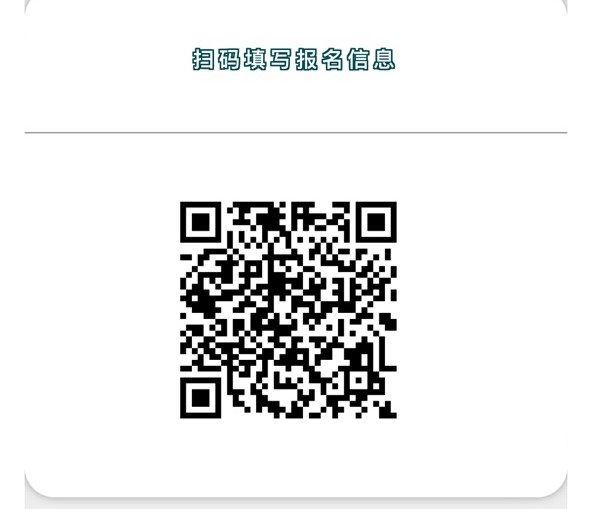 岗位拟招聘人数备注义务段语文1义务段英语1义务段数学1义务段科学1高中语文1高中数学1高中英语1高中物理1高中生物1高中政治1高中历史1高中地理1信息技术1有英文专业基础者优先国际英语3有雅思、托福、SAT、ACT、A-leve教学经历者优先日    语2有日语等级考试教学经历或海外留学经历者优先经 济 学1有AP/A-level教学经历或海外留学经历者优先音    乐1西洋弦乐、钢琴方向合    计20姓名性别出生年月民族贴照片处何时参加何党派学历学位职称第一学历毕业院校及专业起讫时间是否具有事业编制最高学历毕业院校及专业起讫时间外语水平应聘学段学科身份证号码现户籍所在地原籍特长、辅修专业详细通讯地址（挂号信可到达）手机号码微信号教师资格证书号电子邮箱现就职单位现任职务家属及子女情况姓名：出生年月：学历：职称：现单位：最高荣誉：个人荣誉（业务类获奖为主）学习及工作简历岗位报考专业要求义务段语文本科：汉语言文学、汉语言、汉语国际教育、应用语言学、中国语言与文化、小学教育研究生：中国古代文学、中国现当代文学、汉语言文字学、语言学及应用语言学、课程与教学论、学科教学（语文）、小学教育义务段英语本科：英语、翻译、小学教育研究生：英语语言文学、外国语言学及应用语言学、课程与教学论、学科教学（英语）、英语笔译、英语口译、小学教育义务段数学本科：数学与应用数学、信息与计算科学、数理基础科学、数据计算及应用、小学教育研究生：基础数学、计算数学、概率论与数理统计、应用数学、课程与教学论、学科教学（数学）、小学教育义务段科学本科：科学教育、物理学、应用物理学、化学、应用化学、生物科学、生物技术、生物信息学、小学教育研究生：理论物理、粒子物理与原子核物理、原子与分子物理、等离子体物理、凝聚态物理、声学、光学、无线电物理、无机化学、分析化学、有机化学、物理化学、高分子化学与物理、植物学、动物学、生理学、生态学、课程与教学论、学科教学（物理）、学科教学（生物）、学科教学（化学）、科学与技术教育、小学教育高中语文本科：汉语言文学、汉语言、汉语国际教育、应用语言学、中国语言与文化研究生：中国古代文学、中国现当代文学、汉语言文字学、语言学及应用语言学、课程与教学论、学科教学（语文）高中数学本科：数学与应用数学、信息与计算科学、数理基础科学、数据计算及应用研究生：基础数学、计算数学、概率论与数理统计、应用数学、课程与教学论、学科教学（数学）高中（国际）英语本科：英语、翻译研究生：英语语言文学、外国语言学及应用语言学、课程与教学论、学科教学（英语）、英语笔译、英语口译高中物理本科：物理学、应用物理学研究生：理论物理、粒子物理与原子核物理、原子与分子物理、等离子体物理、凝聚态物理、声学、光学、无线电物理、课程与教学论、学科教学（物理）高中生物本科：生物科学、生物技术、生物信息学研究生：植物学、动物学、生理学、生态学、课程与教学论、学科教学（生物）高中政治本科：政治学与行政学、国际政治、思想政治教育研究生：政治学理论、思想政治教育、课程与教学论、学科教学（思政）高中历史本科：历史学、世界史研究生：中国史、世界史、课程与教学论、学科教学（历史）高中地理本科：地理科学、自然地理与资源环境、人文地理与城乡规划、地理信息科学研究生：自然地理学、人文地理学、地图学与地理信息系统、课程与教学论日    语日语信息技术本科：计算机科学与技术、软件工程、网络工程、信息安全、物联网工程、数字媒体技术、教育技术学、机械电子工程、机械设计制造及其自动化、电子信息工程、电子科学与技术、自动化、应用电子技术教育、机电技术教育研究生：计算机系统结构、计算机软件与理论、计算机应用技术、教育技术学、现代教育技术、课程与教学论、机械制造及其自动化、机械电子工程研究生：计算机系统结构、计算机软件与理论、计算机应用技术、教育技术学（现代教育技术）、课程与教学论经 济 学经济学相关专业音    乐本科：艺术教育、音乐表演、音乐学研究生：艺术学、音乐